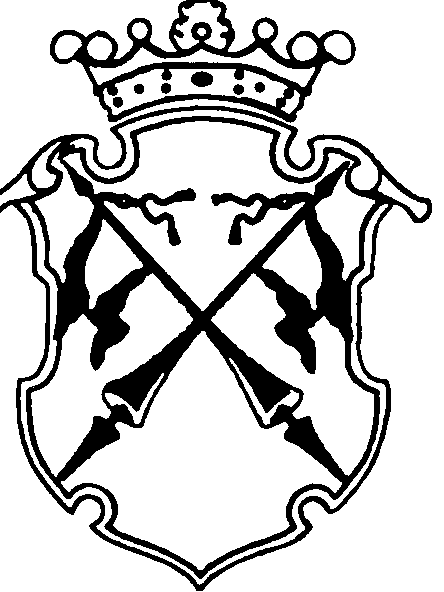 РЕСПУБЛИКА   КАРЕЛИЯКОНТРОЛЬНО-СЧЕТНЫЙ КОМИТЕТ СОРТАВАЛЬСКОГО МУНИЦИПАЛЬНОГО РАЙОНАЗАКЛЮЧЕНИЕКонтрольно-счетного комитета Сортавальского муниципального      района на Годовой отчет об исполнении бюджета Хелюльского             городского поселения за 2013 год.Общие положения   Заключение на Годовой отчет об исполнении бюджета Хелюльского городского поселения за 2013 год подготовлено Контрольно-счетным комитетом Сортавальского муниципального района в соответствии с требованиями ст.157, 264.4 Бюджетного кодекса РФ, Положением о бюджетном процессе в Хелюльском городском поселении, утвержденным Решением Совета Хелюльского городского поселения от 07 декабря 2012г. №159 «Об утверждении Положения о бюджетном процессе в Хелюльском городском поселении» , Положением о контрольно-счетном комитете Сортавальского муниципального района, утвержденное Решением Совета Сортавальского муниципального района от 26 января 2012г. №232 «Об образовании контрольно-счетного комитета Сортавальского муниципального района и утверждении Положения о контрольно-счетном комитете Сортавальского муниципального района» с изменениями, утвержденными Решением Совета Сортавальского муниципального района от 13 марта 2014г. №38 «О внесении изменений в Положение о контрольно-счетном комитете Сортавальского муниципального района, утвержденное Решением Совета Сортавальского муниципального района от 26 января 2012 года №232».     При подготовке заключения на Годовой отчет об исполнении бюджета Хелюльского городского поселения использованы материалы  годовой бюджетной отчетности главного распорядителя бюджетных средств, главного администраторов доходов бюджета, главного администратора источников финансирования дефицита бюджета за 2013 год, дополнительная информация запрошенная в ходе проведения проверки.   В ходе внешней проверки Годового отчета об исполнении бюджета Хелюльского городского поселения был осуществлен комплекс контрольных мероприятий по проверке полноты и достоверности представленной к проверке бюджетной отчетности, ее соответствия нормативных правовых актов, проведен анализ на предмет её соответствия по составу, структуре и заполнению (содержанию) требованиям Бюджетного кодекса Российской Федерации, Положения о бюджетном процессе в Хелюльском городском поселении, Приказа Минфина РФ от 28 декабря 2010г. №191н «Об утверждении Инструкции о порядке составления и представления годовой, квартальной и месячной отчетности об исполнении бюджетов бюджетной системы Российской Федерации» (далее-Инструкция №191н), Приказа Минфина РФ от 21.12.2012г. №171н «Об утверждении Указаний о порядке применения бюджетной классификации РФ на 2013 год и на плановый период 2014 и 2015 годов» (с изменениями и дополнениями) (далее- Указания о применении бюджетной классификации РФ)  Соблюдение бюджетного законодательства при организации        бюджетного процесса В 2013г. в Хелюльском городском поселении бюджетный процесс основывался на нормах Бюджетного кодекса РФ, Положения о бюджетном процессе в Хелюльском городском поселении, Устава Хелюльского городского поселения, и других нормативных правовых актах.  Решением Совета Хелюльского городского поселения от 07.12.2012г. №158 «О бюджете Хелюльского городского поселения на 2013 год » утвержден бюджет Хелюльского городского поселения на 2013 год . Бюджет утвержден до начала очередного финансового года, т.е. в соответствии с требованиями бюджетного законодательства. Основные характеристики утвержденного бюджета соответствуют требованиям ст.184.1Бюджетного кодекса РФ.Внешняя проверка годового Отчета об исполнении бюджета           Хелюльского городского поселения Внешняя проверка годового отчета об исполнении бюджета Хелюльского городского поселения проведена Контрольно-счетным комитетом Сортавальского муниципального района с соблюдением требований Бюджетного кодекса РФ.   Для проведения внешней проверки Администрацией Хелюльского городского поселения своевременно (до 1 апреля – фактически 28.03.2014г.) отчет направлен в Контрольно-счетный комитет Сортавальского муниципального района.  Отчет об исполнении бюджета Хелюльского городского поселения за 2013 год представлен в составе:- Отчета об исполнении бюджета (форма 0503117);- Баланс исполнения бюджета (форма 0503120);- Справка о наличии имущества и обязательств на забалансовых счетах;- Отчет о финансовых результатах деятельности (форма 0503121);- Отчет о движении денежных средств ( форма 0503123);-  Пояснительная запискаК отчету об исполнении бюджета за 2013 год приложена Годовая бюджетная отчетность главного распорядителя бюджетных средств, главного администратора доходов бюджета , главного администраторов источников финансирования дефицита бюджета Хелюльского городского поселения.  С целью осуществления контрольных мероприятий в ходе внешней проверки годового отчета об исполнении бюджета Хелюльского городского поселения контрольно-счетным комитетом дополнительно были запрошены :- Решение Совета Хелюльского городского поселения о бюджете Хелюльского городского поселения на 2013 год с изменениями и дополнениями;- Положение о бюджетном процессе в Хелюльском городском поселении;- Сводная бюджетная роспись бюджета Хелюльского городского поселения за 2013г.- Муниципальная долговая книга Хелюльского городского поселения по состоянию на 01.01.2014 года;  Бюджетная отчетность составлена органом, организующим исполнение бюджета Хелюльского – Администрацией Хелюльского городского поселения (специалистом по бюджету и финансам администрации Хелюльского городского поселения) на основании сводной бюджетной отчетности главного распорядителя бюджетных средств, главного администратора доходов бюджета, что соответствует пункту 4 ст.264.2 Бюджетного кодекса РФ.  По структуре и содержанию бюджетная отчетность Хелюльского городского поселения соответствует требованиям Инструкции №191н и Указаниям о применении бюджетной классификации РФ.Общая характеристика исполнения бюджета за 2013 годПервоначально бюджет Хелюльского городского поселения на 2013год (решение Совета Хелюльского городского поселения от 07.12.2012г. №158) был утвержден по доходным источникам в сумме 6375,0 тыс. руб., расходным обязательствам – 6769,0 тыс. руб. В течение 2013 года в утвержденный бюджет изменения вносились 6 раза (Решение Совета Хелюльского городского поселения от 27.02.2013г. №166; Решение Совета Хелюльского городского поселения от 16.05.2013г. №178; Решение Совета Хелюльского городского поселения от 04.07.2013г. №182; Решение Совета Хелюльского городского поселения от 26.08.2013г. №183; Решение Совета Хелюльского городского поселения от 28.11.2013г. №9; Решение Совета Хелюльского городского поселения от 30.12.2013г. №15). Внесение изменений в утвержденный бюджет в основном связано:- поступлением в отчетном периоде собственных доходов в объемах, отличных от показателей, которые были ранее запланированы;- необходимостью отражения в доходной и расходной части бюджета Хелюльского городского поселения полученных безвозмездных поступлений;- перемещением бюджетных ассигнований по субъектам бюджетного планирования в связи с уточнением расходных обязательств бюджета поселения в ходе его исполнения. В результате внесенных изменений и дополнений в бюджет Хелюльского городского поселения его доходная часть увеличилась на 5593,1 тыс. руб. и составила 11968,1 тыс. руб., расходная часть- на 5793,1 тыс. руб. и составила 12562,1 тыс. руб., дефицит бюджета Хелюльского городского поселения увеличился на 200,0 тыс. руб. и составил 594,0 тыс. руб. В Годовом отчете об исполнении бюджета отражены утвержденные бюджетные назначения по доходам в сумме 11968,1 тыс. руб., по расходам – 12562,1 тыс. руб.,  дефицит бюджета 594,0 тыс. руб.Согласно отчетных данных бюджет по доходам исполнен в размере 9797,7 тыс. руб. или на 81,87% к утвержденным бюджетным назначениям, по расходам исполнение составило 10361,8 тыс. руб. или 82,48 %.По данным Отчета об исполнении бюджета за 2013 год бюджет исполнен с дефицитом 564,1 тыс. руб. Анализ исполнения показателей доходной части бюджета                Хелюльского городского поселения.      За 2013год в бюджет Хелюльского городского поселения поступило 9797,7 тыс. руб., что составляет 81,87 % от утвержденных бюджетных назначений.  Налоговые и неналоговые доходы составили в доходной части бюджета Хелюльского городского поселения 38,56%. План по налоговым доходам выполнен на 80,82 %, в бюджет поступило 1938,4 тыс. руб.. План по неналоговым доходам выполнен на 51,82%, в бюджет поступило 1839,6 тыс. руб.  В 2013 году размер безвозмездных поступлений от других бюджетов бюджетной системы РФ составил в денежном выражении 6019,7 тыс. руб.. Доля безвозмездных поступлений в доходной части бюджета Хелюльского городского поселения составила 61,44%.Налоговые доходы  Налоговые платежи за 2013год поступили в сумме 1938,4 тыс. руб., что на 460,0 тыс. руб. меньше утвержденных плановых назначений или 80,82% утвержденного плана.  Не выполнение плановых назначений по налоговым доходам присутствует по всем видам поступлений:- налог на доходы физических лиц выполнен на 77,39 % от плановых назначений:- налог на имущество физических лиц выполнен на 85,79% от плановых назначений;- земельный налог выполнен на 96,6% от плановых назначений.  В отчетном году 75,82% налоговых поступлений в  бюджет Хелюльского городского поселения были сформированы за счет :- налога на доходы физических лиц – 1469,6 тыс. руб. Неналоговые доходыРешением Совета Хелюльского городского поселения от 07.12.2012г. №158 (с последующими изменениями и дополнениями) неналоговые доходы бюджета Хелюльского городского поселения на 2013 год утверждены в сумме 3550,0 тыс. руб. По данным годового отчета неналоговые доходы исполнены в сумме 1839,6 тыс. руб., или 51,82 % от утвержденных назначений.  Доля утвержденных неналоговых доходов в доходной части бюджета Хелюльского городского поселения составила 29,66%.  Структура утвержденных неналоговых доходов состоит:- доходы, получаемые в виде арендной платы за земельные участки, государственная собственность на которые не разграничена и которые расположены в границах поселения  – 550,0 тыс. руб., что составляет 15,49% от общего объема запланированных неналоговых доходов;-  доходы от продажи земельных участков, государственная собственность на которые не разграничена и которые расположены в границах поселения – 150,0 тыс. руб. ( 4,23%)- прочие поступления от использования имущества, находящегося в собственности поселения– 1000,0 тыс. руб. (28,17%);- доходы от реализации иного имущества, находящегося в собственности поселения – 1850,0 тыс. руб. (52,11%);  Фактическое поступление в бюджет Хелюльского городского поселения за 2013г. составило 1839,6 тыс. руб.  Наибольший удельный вес в поступивших неналоговых доходах занимают:- прочие поступления от использования имущества, находящегося в собственности поселения – 1042,8 тыс. руб., что составляет 56,69 % от общей суммы поступивших неналоговых доходов, при этом выполнение плановых назначений по данному виду доходов за 2013г. составило  104,28 % от утвержденных назначений. Доходы, получаемые в виде арендной платы за земельные участки, государственная собственность на которые не разграничена и которые расположены в границах поселения – 626,5 тыс. руб. , выполнение плана по данному виду доходов составило 113,91% от утвержденных назначений. Доходы от продажи земельных участков, государственная собственность на которые не разграничена и которые расположены в границах поселения – 168,3 тыс. руб., выполнение плана по данному виду  доходов составило 112,2% от утвержденных назначений. Денежные взыскания (штрафы), установленные законами субъектов РФ за несоблюдение муниципальных правовых актов, зачисляемые в бюджет поселения поступили в сумме 2,0 тыс. руб., по данному виду доходов плановые назначения не утверждены.   Поступлений в бюджет Хелюльского городского поселения доходов от реализации иного имущества, находящегося в собственности поселения в 2013 году не было.    5.3. Безвозмездные поступления В 2013году в доходную часть бюджета Хелюльского городского поселения из бюджетов других уровней поступило 6019,7 тыс. руб. безвозмездных поступлений или 100 % от утвержденного плана, что составляет 61,44% от общей суммы поступивших доходов, в том числе:Дотации бюджету поселения на выравнивание бюджетной обеспеченности -2260,0 тыс. руб.;Субсидии из федерального бюджета и бюджета Республики Карелия – 3282,1 тыс. руб.;Субвенции из федерального бюджета и бюджета Республики Карелия – 177,6 тыс. руб.;Прочие межбюджетные трансферты, передаваемые бюджету поселения – 300,0 тыс. руб.Анализ исполнения показателей расходной части бюджета               Хелюльского городского поселения  Финансовые ресурсы бюджета Хелюльского городского поселения в 2013г. распределились следующим образом :   По разделу 0100 «Общегосударственные вопросы» бюджетные назначения исполнены в сумме 2872,7 тыс. руб. или  на 87,57% от утвержденного плана. Доля расходов по этому разделу составляет 27,72 % от общей суммы расходов за 2013 год.   Основную долю расходов в разделе « Общегосударственные вопросы» составляют расходы:- по подразделу 0104 «Функционирование Правительства РФ, высших исполнительных органов  государственной власти субъектов РФ, местных администраций», который составляет 63,95% от общего объема расходов по разделу. Исполнение по данному подразделу составило 1837,2 тыс. руб. или 88,41% утвержденного плана.   По подразделу 0113 «Другие общегосударственные вопросы», расходы по данному подразделу исполнены в сумме 324,5 тыс. руб. или 73,5% утвержденного плана .      По подразделу 0102 « Функционирование высшего должностного лица субъекта РФ и муниципального образования» бюджетные ассигнования на 2013год окончательно утверждены в размере 541,0 тыс. руб.. Исполнение составило 541,0 тыс. руб. или 100% от утвержденного плана.  По подразделу  0107 « Обеспечение проведение выборов и референдумов» бюджетные ассигнования на 2013год утверждены в сумме 170,0 тыс. руб.. Исполнение составило 170,0 тыс. руб. или 100%.    Расходы по разделу 0200 «Национальная оборона» исполнены в сумме 172,6 тыс. руб. или на 100% от плановых назначений. Расходы по данному разделу составили 1,67 % от всех расходов бюджета поселения и осуществлялись по подразделу 0203 «Мобилизационная и вневойсковая подготовка».    Расходы по разделу 0300 « Национальная безопасность и правоохранительная деятельность» исполнены на 78,93% от плановых назначений и составили 149,5 тыс. руб. Расходы по данному разделу составляли 1,44% от всех расходов бюджета Хелюльского городского поселения и осуществлялись  по подразделу 0314 «Другие вопросы в области национальной безопасности и правоохранительной деятельности».   Расходы по разделу 0400 « Национальная экономика» исполнены в 2013г. в размере             2183,3  тыс. руб.  или 87,76% от утвержденных назначений.  Расходы по разделу составляют 21,07 % от общих расходов бюджета Хелюльского городского поселения.   Наибольший удельный вес в данном разделе занимают расходы по подразделу 0409 «Дорожное хозяйство(дорожные фонды)» (93,92%). Исполнение по подразделу составило 2050,5 тыс. руб. или 87,62% от утвержденных плановых назначений. По подразделу 0412 «Другие вопросы в области национальной экономики» исполнение составило 132,8 тыс. руб. или 89,85 % от плановых назначений.   Объем расходов по разделу 0500 «Жилищно-коммунальное хозяйство» составил 2491,1 тыс. руб., что составляет 65,92 % к утвержденному плану 2013 года. Доля расходов по данному разделу в общей сумме расходов бюджета Хелюльского городского поселения составили 24,04%.  Основную долю расходов в разделе «Жилищно-коммунальное хозяйство» составляют расходы:- по подразделу 0503 «Благоустройство» (44,78%). Исполнение составило 1115,5 тыс. руб. или 76,7% от плановых назначений;  -по подразделу 0502 «Коммунальное хозяйство» (41,46%). Исполнение утвержденного плана по этому подразделу составило 1032,9 тыс. руб. или 55,54 %. По подразделу 0501 «Жилищное хозяйство». Исполнение утвержденных плановых назначений по данному подразделу составило 342,7 или 73,7%.        Расходы по разделу 0800 «Культура, кинематография» составили в 2013году 2410,2 тыс. руб. или 93,78% утвержденного плана. Расходы по данному разделу составили 23,26 % от общего объема расходов бюджета.    Расходы в разделе «Культура, кинематография» в 2013 году производились в основном по подразделу 0801 «Культура». Исполнение составило 2409,6 тыс. руб. или 93,89 % от плановых назначений. А также по подразделу 0804 «Другие вопросы в области культуры, кинематографии», данный подраздел был исполнен в сумме 0,6 тыс. руб. или 16,67 % от плановых назначений.      Расходы по разделу 1100 «Физическая культура и спорт» составили в 2013 году 4,3 тыс. руб. или 100%. Доля расходов по данному разделу в общем объеме расходов бюджета составила 0,04%. Весь объем расходов в данном разделе приходится на подраздел  1102 « Массовый спорт».Расходы по разделу 1300 «Обслуживание государственного и муниципального долга» в 2013году исполнены в сумме 78,2 тыс. руб. и составили 100% утвержденного плана. Доля этого раздела в общей сумме расходов бюджета в 2013 году составила 0,75%.    Таким образом, по всем разделам функциональной классификации расходов бюджета, утвержденные бюджетные назначения не исполнены на 2200,2 тыс. руб.Дефицит бюджета Хелюльского городского поселения и источники его финансирования.    В 2013г. бюджет Хелюльского городского поселения был исполнен с дефицитом. Фактически произведенные расходы  в сумме 10361,8 тыс. руб. превышают доходы бюджета, поступившие в сумме 9797,7 тыс. руб.  на сумму 564,1 тыс. руб..  В 2013году в бюджет Хелюльского городского поселения были привлечены источники внутреннего финансирования в виде кредитов от кредитных организаций (ОАО «Сбербанк России») на сумму 1050,0 тыс. руб.. Возвращены из бюджета поселения кредиты кредитным организациям (ОАО «Сбербанк России»)в сумме 500,0 тыс. руб.. Также в отчетном году в бюджет Хелюльского городского поселения  были получены кредиты от других бюджетов бюджетной системы РФ(Сортавальский муниципальный район) в сумме 250,0 тыс. руб. и погашены бюджетные кредиты другим бюджетам бюджетной системы РФ(Сортавальский муниципальный район) в сумме 200,0 тыс. руб. Муниципальный долг Статьей 12 решения Совета Хелюльского городского поселения от 07.12.2012г. №158 « О бюджете Хелюльского городского поселения на 2013 год » (с изменениями и дополнениями), установлен верхний предел муниципального долга Хелюльского городского поселения на 01 января 2014 года сумме 1300,0 тыс. руб.. Статьей 10 того же Решения Совета Хелюльского городского поселения установлен предельный объем муниципального долга Хелюльского городского поселения на 2013 год в сумме 1150,0 тыс. руб.      Частью 3 статьи 107 Бюджетного кодекса РФ установлено, что предельный объем муниципального долга не должен превышать утвержденный общий годовой объем доходов местного бюджета без учета утвержденного объема безвозмездных поступлений и (или) поступлений налоговых доходов по дополнительным нормативам отчислений.    Согласно «Отчета об исполнении бюджета Хелюльского городского поселения  за 2013 год» утвержденный годовой объем доходов бюджета поселения без учета утвержденного объема безвозмездных поступлений  составил 5948,4 тыс. руб., т.е.  утвержденный предельный объем муниципального долга соответствует ч.3 ст.107 Бюджетного кодекса РФ.  Из данных предоставленной отчетности и данных Муниципальной долговой книги Хелюльского городского поселения установлено, что утвержденный предельный объем муниципального долга Хелюльского городского поселения в отчетном периоде был превышен на 150,0 тыс. руб., но тем не менее не превышены предельные значения, установленные ст.107 Бюджетного кодекса РФ.        По данным  Муниципальной долговой книги Хелюльского городского поселения по состоянию на 01 января 2014г. остаток долгового обязательства на 01.01.2014г. составил 1300,0 тыс. руб. ( 250,0 тыс. руб. – долговые обязательства по бюджетным кредитам, привлеченным в местный бюджет от других бюджетов Российской Федерации, 1050,0 тыс. руб. – долговые обязательства по кредитам, полученным от кредитных организаций ) или 100 % от утвержденного верхнего предела муниципального долга Хелюльского городского поселения.   Следует отметить, что муниципальный долг Хелюльского городского поселения  по состоянию на 01.01.2014г. увеличился   на 600,0 тыс. руб. по сравнению с отчетными данными по состоянию на 01.01.2013г.(700,0 тыс.руб.) По состоянию на 01.01.2014 года задолженность по кредитам кредитных организаций ( ОАО « Сбербанк России») составила 1050,0 тыс. руб., т.е. увеличилась  на 550,0 тыс. руб. или на    90,9 % (на 01.01.2013г.-550,0 тыс. руб.).     Задолженность на 01.01.2014г. по бюджетным кредитам, привлеченным от других бюджетов бюджетной системы РФ( Сортавальского муниципального района) составила 250,0 тыс. руб., т.е. тоже увеличилась на 50,0 тыс. руб. или на 25 % (на 01.01.2013г. – 200,0 тыс. руб.).   Расходы бюджета Хелюльского городского поселения на обслуживание муниципального долга составили 78,2 тыс. руб. или 100 % от утвержденных бюджетных назначений  и 1,8% от общего объема расходов бюджета поселения за исключением объема расходов, которые осуществлялись за счет безвозмездных поступлений из других бюджетов бюджетной системы РФ.(4342,1тыс. руб.)     Расходы на обслуживание муниципального долга не превышают предельные размеры, установленные ст. 111 Бюджетного кодекса РФ. (15% от общего объема расходов соответствующего бюджета за исключением объема расходов, которые осуществлялись за счет безвозмездных поступлений из других бюджетов бюджетной системы РФ), а также предельного объема расходов на обслуживания муниципального долга Хелюльского городского поселения, утвержденного  ст.1 Решения Совета Хелюльского городского поселения от 07.12.2012г. №158 «О бюджете Хелюльского городского поселения на 2013 год» (с изменениями и дополнениями).   Следует обратить внимание на то, что общая сумма кредиторской задолженности главного распорядителя бюджетных средств по состоянию на 01.01.2014года составила 5006,2 тыс. руб., в том числе просроченная 4227,2 тыс. руб. и снизилась по сравнению с началом года на 258,3 тыс. руб., но в том числе просроченная кредиторская задолженность увеличилась  на  3431,7тыс. руб.Использование средств резервных фондов.  В соответствии со статьей 81 Бюджетного кодекса РФ и в соответствии с Порядком использования бюджетных ассигнований резервного фонда Администрации Хелюльского городского поселения, утвержденного Распоряжением Администрации Хелюльского городского поселения  от 15.12.2011г. №51А « Об утверждении Порядка использования бюджетных ассигнований резервного фонда Администрации Хелюльского городского поселения» в расходной части бюджета Хелюльского городского поселения предусмотрено создание резервного фонда Администрации Хелюльского городского поселения.  Размер резервного фонда Администрации Хелюльского городского поселения формируется исходя из прогнозируемых видов и масштабов чрезвычайных ситуаций (их последствий) и устанавливается при утверждении местного бюджета на очередной финансовый год и плановый период.     Частью 4 статьи 81 Бюджетного кодекса РФ установлено, что средства резервных фондов местных администраций направляются на финансовое обеспечение непредвиденных расходов, в том числе на проведение аварийно-восстановительных работ и иных мероприятий, связанных с ликвидацией последствий стихийных бедствий и других чрезвычайных ситуаций. В Порядке использования бюджетных ассигнований резервного фонда Администрации Хелюльского городского поселения определены цели расходования средств резервного фонда на мероприятия, связанные с предупреждением возникновения и с ликвидацией последствий чрезвычайных ситуаций.    Согласно Решения Совета Хелюльского городского поселения от 07.12.2012г. №158 «О бюджете Хелюльского городского поселения на 2013 год» (с изменениями и дополнениями) в расходной части бюджета Хелюльского городского поселения не предусмотрены бюджетные ассигнования на финансовое обеспечение расходов резервного фонда администрации Хелюльского городского поселения . 10. Исполнение программной части бюджета.  В соответствии с уточненным бюджетом Хелюльского городского поселения на 2013 год,  общий объем бюджетных ассигнований на реализацию муниципальных целевых программ Хелюльского городского поселения утвержден в сумме 377,4 тыс. руб., что составляет 3,15 % от общего объема утвержденных бюджетных назначений (11968,1 тыс. руб.).  Исполнение муниципальных целевых  программ было проанализировано на основании данных отчета об исполнении бюджета Хелюльского городского поселения за 2013 год.   По результатам анализа были получены следующие данные :    Согласно отчету об исполнении бюджета за 2013 год в течение года осуществлялось финансирование расходов на  реализацию 3 муниципальных целевых  программ.   В 2013 году все три программы  не исполнены в объеме 100 % от утвержденных бюджетных назначений, но на основании Отчета о принятых бюджетных обязательств (ф.0503128) бюджетные и денежные обязательства приняты по двум программам 100% от утвержденных ассигнований и лимитов бюджетных обязательств, а по одной программе на 63,01%  .  В представленных Сведений об исполнении мероприятий в рамках целевых программ (ф.0503166) и в отчетах о выполнении муниципальных программ (приложение №5 к Порядку принятия решений о разработке муниципальных целевых программ Хелюльского городского поселения, их формирования и реализации, утвержденного Распоряжением Администрации Хелюльского городского поселения от 24.12.2013г. №56)  нет данных о степени достижения запланированных результатов и намеченных целей, которые ставились при утверждении муниципальных целевых программ.    Внешняя проверка бюджетной отчетности главного распорядителя бюджетных средств, главного администратора доходов бюджета, главного администратора источников финансирования дефицита бюджета. В соответствии с ведомственной структурой расходов бюджета Хелюльского городского поселения в 2013 году Главным распорядителем бюджетных средств были исполнены бюджетные назначения по расходам в следующем объеме:   Для проведения внешней проверки годового отчета об исполнении бюджета в Контрольно-счетный комитет представлена годовая бюджетная отчетность главного администратора бюджетных средств. При проверки годовой бюджетной отчетности установлено:Администрация Хелюльского городского поселенияГодовая бюджетная отчетность Администрации Хелюльского городского поселения за 2013 год представлена в Контрольно-счетный комитет в установленный срок, подписанная руководителем и главным бухгалтером.  Согласно Приказу Министерства финансов РФ от 28.12.2010г. №191н «Инструкция о порядке составления и представления годовой, квартальной и месячной отчетности об исполнении бюджетов бюджетной системы РФ» для проведения внешней проверки были представлены следующие формы отчетности по состоянию на 1 января 2013 года:Баланс главного распорядителя, распорядителя, получателя бюджетных средств, главного администратора, администратора источников финансирования дефицита бюджета, главного администратора, администратора доходов бюджета (ф.0503130);Справка о наличии имущества и обязательств на забалансовых счетах;Справка по заключению счетов бюджетного учета отчетного финансового года (ф.0503110);Отчет о финансовых результатах деятельности (ф.0503121);Справка по консолидируемым расчетам (ф.0503125);Отчет об исполнении бюджета главного распорядителя (распорядителя), получателя средств бюджета (ф.0503127);Отчет о принятых бюджетных обязательствах (ф.0503128);Пояснительная записка (ф.0503160) с таблицами и приложениями:Сведения об основных направлениях деятельности (табл.1);Сведения о мерах по повышению эффективности расходования бюджетных средств (табл.2);Сведения об исполнении текстовых статей закона (решения) о бюджете (табл.3)Сведения о проведении инвентаризаций (табл.6);Сведения об исполнении мероприятий в рамках целевых программ (ф.0503166);Сведения о движении нефинансовых активов (ф.0503168);Сведения о дебиторской и кредиторской задолженности (ф.0503169);Сведения о финансовых вложениях получателя бюджетных средств, администратора источников финансирования дефицита бюджета (ф.0503171);Сведения о государственном (муниципальном) долге, предоставленных бюджетных кредитах (ф.0503172);Сведения об использовании информационно-коммуникационных технологий (ф.0503177);Сведения об остатках денежных средств на счетах получателя бюджетных средств (ф.0503178).  Согласно бюджетной отчетности главного распорядителя средств бюджета Хелюльского городского поселения – Администрации Хелюльского городского поселения по состоянию на 1 января 2014г:утвержденные бюджетные назначения по расходам отражены в размере 12562,1 тыс. руб.;лимиты бюджетных обязательств отражены в сумме 12562,1 тыс. руб., т.е. 100% от утвержденных бюджетных назначений по расходам;исполнено через органы, организующие исполнение бюджета – 10361,8 тыс. руб., что составляет 82,48 % утвержденных бюджетных назначений;исполнения через банковские счета и некассовые операции не было;неисполненные назначения по ассигнованиям- 2200,2 тыс. руб.неисполненные назначения по лимитам бюджетных обязательств – 2200,2 тыс. руб.Утвержденные бюджетные назначения, отраженные в отчете об исполнении бюджета главного распорядителя  соответствуют  сведениям сводной бюджетной росписи  бюджета Хелюльского городского поселения на 2013 год, а также соответствуют  показателям Отчета об исполнении бюджета Хелюльского городского поселения. Дебиторская задолженность по бюджетной деятельности по состоянию на 1 января 2014 года отражена в размере 104,1 тыс. руб. с начала года сократилась на 39,3 тыс. руб. ( на 1 января 2013года – 143,4 тыс. руб.). Данная задолженность является текущей, просроченной задолженности нет.  Кредиторская задолженность по бюджетной деятельности на 1 января 2014года составила 5006,2 тыс. руб. с начала года сократилась на 258,3 тыс. руб.(на 01.01.2013года –   5264,5 тыс. руб.), в том числе просроченная задолженность отражена в размере 4227,2 тыс. руб., что на 3431,7 тыс. руб. больше, чем по состоянию на 01.01.2013г. (795,5 тыс. руб.).  Объемы дебиторской и кредиторской задолженности, отраженные в Балансе, тождественны аналогичным показателям , указанным в Сведениях по дебиторской и кредиторской задолженности (ф.0503169). Исходя из Отчета о принятых бюджетных обязательствах (ф.0503128) обязательства принятые главным распорядителем (10113,6 тыс. руб.) не превышают объем доведенных ему лимитов бюджетных обязательств (12562,1тыс. руб.)  Отчет о финансовых результатах (ф.0503121) сформирован главным распорядителем с соблюдением требований пунктов 94-97 Инструкции №191н.  Представленные таблицы и приложения Пояснительной записки оформлены в соответствии с требованиями, установленными пунктами 153-174 Инструкции №191н.  Показатели форм бюджетной отчетности главного распорядителя соответствуют контрольным соотношениям, установленных письмом Федерального казначейства для главного распорядителя, распорядителя и получателя средств бюджета от 30.12.2011г. №42-7.4-05/2.1-878.Заключение.  В результате проверки годовой бюджетной отчетности главного распорядителя – Администрации Хелюльского городского поселения выявлены следующие нарушения:В нарушение п.4 Инструкции №191н годовая бухгалтерская отчетность Администрации Хелюльского городского поселения по состоянию на 1 января 2014 года не была представлена в Контрольно-счетный комитет Сортавальского муниципального района с оглавлением и в сброшюрованном и пронумерованном видеВ нарушение п.11.1 и п. 152 Инструкции 191н Администрацией Хелюльского городского поселения не представлены в Контрольно-счетный комитет Сортавальского муниципального района Сведения об изменении бюджетной росписи главного распорядителя бюджетных средств, главного администратора источников финансирования дефицита бюджета (ф.0503163), однако в соответствии с Сводной росписью расходов на 2013 год с учетом изменений в бюджетную роспись главного распорядителя бюджетных средств вносились изменения в связи уточнением объемов расходов по Решению Совета Хелюльского городского поселения «О внесении изменений и дополнений в решение №158 от 07.12.2012г. «О бюджете Хелюльского городского поселения на 2013 год»В нарушение п.11.1 и п. 152 Инструкции 191н Администрацией Хелюльского городского поселения не представлены в Контрольно-счетный комитет Сортавальского муниципального района Сведения о мероприятиях внутреннего контроля (табл.5) хотя в соответствии со ст.19 федерального закона от 06.12.2011г. №402-ФЗ «О бухгалтерском учете» экономический субъект обязан организовать и осуществлять внутренний контроль совершаемых фактов хозяйственной жизни.В нарушение п. 8 Инструкции 191н Администрацией Хелюльского городского поселения не представлены и не отражены в текстовой части Пояснительной записки (ф.0503160), в виду отсутствия числовых значений, следующие формы, которые должны включаться в состав бюджетной отчетности : -  Сведения об особенностях ведения бюджетного учета (табл.4);- Сведения о результатах мероприятий внутреннего контроля (табл.5);- Сведения о проведении инвентаризаций (табл.6);- Сведения о результатах внешних контрольных мероприятий (Табл.7);- Сведения о количестве подведомственных учреждений (ф.0503161)- Сведения о результатах деятельности (ф.0503162);- Сведения об изменении бюджетной росписи главного распорядителя бюджетных средств, главного администратора источников финансирования дефицита бюджета (ф.0503163);- Сведения об исполнении бюджета (ф.0503164)- Сведения о целевых иностранных кредитах (ф. 0503167);- Сведения об изменении остатков валюты баланса (ф.0503173);- Сведения о недостачах и хищениях денежных средств и материальных ценностей (ф.0503176).            В остальных формах представленной бюджетной отчетности  нарушений норм действующего законодательства РФ, в части подготовки годового бухгалтерского отчета, не выявлено. Показатели годовой отчетности главного распорядителя достоверны. Бюджетная отчетность за 2013 год представлена в  в установленный срок.     Выводы по результатам проверки отчета об исполнении бюджета за 2013 год.Отчет об исполнении бюджета Хелюльского городского поселения соответствует нормам бюджетного законодательства  и отражает соблюдение при исполнении бюджета требований Бюджетного кодекса, основных принципов бюджетной системы РФ (сбалансированности бюджета, отражения доходов и расходов и источников финансирования дефицита, результативности и эффективности, прозрачности (открытости), достоверности, адресности и целевого характера бюджетных средств, подведомственности расходов, единства кассы).Бюджет исполнен по доходам в сумме 9797,7 тыс. руб. или 81,87% к утвержденным назначениям, по расходам исполнение составило 10361,8 тыс. руб. или 82,48% .Следует отметить, что доходная и расходная часть бюджета исполнена по итогам 2013 года в большем объеме, чем первоначально было запланировано Решением о бюджете. Бюджет исполнен с дефицитом 564,1 тыс. руб. Сумма сложившегося муниципального долга на 01.01.2014 года составила 1300,0 тыс. руб. или 100% от утвержденного верхнего предела муниципального внутреннего долга Хелюльского городского поселения. Предельный объем муниципального долга Хелюльского городского поселения установлен в соответствии со статьей 107 Бюджетного кодекса РФ и в отчетном году был превышен на 150 тыс. руб. по сравнению с утвержденным значением, но тем не менее не превышены предельные значения, установленные ст.107 Бюджетного Кодекса РФ. Следует отметить, что муниципальный долг Хелюльского городского поселения  по состоянию на 01.01.2014г. увеличился   на 600,0 тыс. руб. по сравнению с отчетными данными по состоянию на 01.01.2013г.(700,0 тыс.руб.). Расходы на обслуживание муниципального долга составили 78,2 тыс. руб. и не превышают предельный размер, установленный статьей 111 Бюджетного кодекса РФ, и ст.1 Решения Совета Хелюльского городского поселения от 07.12.2012г. №158 «О бюджете Хелюльского городского поселения на 2013г.» (с изменениями и дополнениями).  Кредиторской задолженности главного распорядителя бюджетных средств по состоянию на 01.01.2014года составила 5006,2 тыс. руб., в том числе просроченная 4227,2 тыс. руб. и снизилась по сравнению с началом года на 258,3 тыс. руб., но в том числе просроченная кредиторская задолженность увеличилась  на  3431,7тыс. руб.В соответствии со статьей 81 Бюджетного кодекса РФ и в соответствии с Порядком использования бюджетных ассигнований резервного фонда Администрации Хелюльского городского поселения, утвержденного Распоряжением Администрации Хелюльского городского поселения  от 15.12.2011г. №51А « Об утверждении Порядка использования бюджетных ассигнований резервного фонда Администрации Хелюльского городского поселения» в расходной части бюджета Хелюльского городского поселения предусмотрено создание резервного фонда Администрации Хелюльского городского поселения.  Размер резервного фонда Администрации Хелюльского городского поселения формируется исходя из прогнозируемых видов и масштабов чрезвычайных ситуаций (их последствий) и устанавливается при утверждении местного бюджета на очередной финансовый год и плановый период.Согласно Решения Совета Хелюльского городского поселения от 07.12.2012г. №158 «О бюджете Хелюльского городского поселения на 2013 год» (с изменениями и дополнениями) в расходной части бюджета Хелюльского городского поселения не предусмотрены бюджетные ассигнования на финансовое обеспечение расходов резервного фонда администрации Хелюльского городского поселения .При анализе исполнения муниципальных целевых  программ несоответствий не выявлено.   Следует отметить, что в 2013 году все три программы  не исполнены в объеме 100 % от утвержденных бюджетных назначений, но бюджетные и денежные обязательства приняты по двум программам  в объеме 100% от утвержденных ассигнований и лимитов бюджетных обязательств, а по одной программе на 63,01%  .  В представленной отчетности нет данных о степени достижения запланированных результатов и намеченных целей, которые ставились при утверждении муниципальных целевых программ. Недостатки, выявленные в процессе внешней проверки бюджетной отчетности главного распорядителя бюджетных средств отражены в заключении по  главному распорядителю и на полноту и достоверность Годовой бюджетной отчетности Хелюльского городского поселения за 2013 год не повлияли.Председатель контрольно-счетногокомитета Сортавальского муниципального  района                                                 Астафьева Н.А.Приложение 1Отчеты и документы об исполнении бюджета Хелюльского               городского поселения, которые проверялисьРешение Совета Хелюльскогоо городского поселения от 07 декабря 2012 года №158 «О бюджете Хелюльского городского поселения на 2013 год» ( с изменениями и дополнениями) Отчет об исполнении бюджета Хелюльского городского поселения на за 2013 год с пояснительной запиской и приложениями.Муниципальная долговая книга Хелюльского городского поселения по состоянию на 01.01.2014 года.Бюджетная отчетность Главного распорядителя, администратора бюджетных средств за 2013 год.Приложение 2Нормативные правовые акты, которыми руководствовались при проведении внешней проверки и подготовки заключения :Бюджетный кодекс Российской Федерации (с изменениями и дополнениями).Гражданский кодекс Российской Федерации (с изменениями и дополнениями)Федеральный закон от 06.12.2011г. №402-ФЗ «О бухгалтерском учете» (с изменениями и дополнениями).Федеральный закон от 07.02.2011г. №6-ФЗ «Об общих принципах организации и деятельности контрольно-счетных органов субъектов Российской Федерации и муниципальных образований».Приказ Министерства финансов Российской Федерации от 01.12.2010г. №157н «Об утверждении единого плана счетов бухгалтерского учета для органов государственной власти (государственных органов), органов местного самоуправления, органов управления государственными внебюджетными фондами, государственных академий наук, государственных (муниципальных) учреждений и инструкции по его применению.»Приказа Министерства финансов Российской Федерации от 21.12.2012г. №171н «Об утверждении Указаний о порядке применения бюджетной классификации Российской Федерации на 2013 и на плановый период 2014 и 2015 годов» (с изменениями и дополнениями).Приказ Министерства финансов Российской Федерации от 28.12.2010г. №191н «Об утверждении Инструкции о порядке составления и представления годовой, квартальной и месячной отчетности об исполнении бюджетов бюджетной системы Российской Федерации».Устав Хелюльского городского поселения.Решение Совета Хелюльского городского поселения от 07.12.2012г. №158 «О бюджете Хелюльского городского поселения на 2013 год » (с изменениями и дополнениями).Положение о бюджетном процессе в Хелюльском городском поселении, утвержденное Решением Совета Хелюльского городского поселения от 07 декабря 2012 года №159.Положение о контрольно-счетном комитете Сортавальского муниципального района, утвержденное Решением Совета Сортавальского муниципального района от 26.01.2012г. №232 (с изменениями и дополнениями). № п/пНаименование программыУточненный план 2013года по решению Совета Хелюльского городского поселения (тыс. руб.)Исполнено в 2013 году на основании отчета об исполнении бюджета (тыс. руб.)Процент исполнения к плану (%)Муниципальные целевые программыГРБС – Администрация Хелюльского городского поселения1Муниципальная целевая программа «Энергосбережение и повышение энергетической эффективности в учреждениях социальной сферы и жилищного фонда Хелюльского городского поселения»120,8002Муниципальная целевая программа «Пожарная безопасность Хелюльского городского поселения»53,813,925,843Муниципальная целевая программа «Развитие автомобильных дорог местного значения и улично-дорожной сети в Хелюльском городском поселении на 2012-2014 годы»130,5004Муниципальная целевая программа «Развитие автомобильных дорог местного значения и улично-дорожной сети в Хелюльском городском поселении на 2012-2014 годы»36,5005Муниципальная целевая программа «Энергосбережение и повышение энергетической эффективности в учреждениях социальной сферы и жилищного фонда Хелюльского городского поселения»35,835,8100№ п/пНаименование Главного распорядителяСумма бюджетных назначений, тыс. руб.Исполнено в 2013 году, тыс. руб. % исполнения1Администрация Хелюльского городского поселения12562,1 10361,882,48